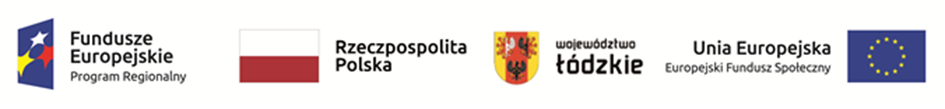                                                                                                                           Załącznik Nr 3                                                                                                                           do formularza ofertowegoWykaz usług – dotyczy oferentaWykaz wykonanych, a w przypadku świadczeń okresowych lub ciągłych również wykonywanych głównych usług w okresie trzech lat przed upływem terminu składania ofert o dopuszczenie do udziału w postępowaniu, a jeżeli okres prowadzenia działalności jest krótszy – w tym okresie, wraz z podaniem ich wartości, przedmiotu, dat wykonania i podmiotów, na rzecz których usługi zostały wykonane, oraz załączeniem dowodów, czy zostały wykonane lub są wykonywane należycie. Dotyczy postępowania o udzielenie zamówienia o nazwie: prowadzenie cyklu specjalistycznych masaży terapeutycznych dla 2 grup dzieci po 6 osób (łącznie 12 osób) zamieszkałych na terenie powiatu łowickiego.............................................,dnia................................                       ……………………….………………………       (miejscowość)                                                                              (pieczęć imienna i podpis osoby lub osób                                                               uprawnionych do reprezentowania wykonawcy                          wymienionych w dokumentach rejestrowych                                                   lub  we właściwym upoważnieniu)Lp.Ogólna charakterystyka usługi Prowadzenie masaży terapeutycznych wraz z podaniem liczby uczestników, liczby godzin i źródła finansowania(liczba wskazanych godzin ma być analogiczna z liczbą godzin umieszczonych w dokumentach potwierdzających doświadczenie oferenta)Data wykonania *Data wykonania *Nazwa Odbiorcy (Zamawiającego, to jest podmiotu z którym Wykonawca zawarł umowę)Lp.Ogólna charakterystyka usługi Prowadzenie masaży terapeutycznych wraz z podaniem liczby uczestników, liczby godzin i źródła finansowania(liczba wskazanych godzin ma być analogiczna z liczbą godzin umieszczonych w dokumentach potwierdzających doświadczenie oferenta)data (tj. dzień-miesiąc-rok)  rozpoczęcia usługi (zgodnie z zawarta umową)data (tj. dzień-miesiąc-rok)  zakończenia usługi (zgodnie z zawarta umową)Nazwa Odbiorcy (Zamawiającego, to jest podmiotu z którym Wykonawca zawarł umowę)